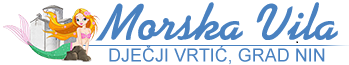                                                            Ulica dr. Franje Tuđmana 5, 23232 NIN                                                           Tel./fax. 023 264 196; www. vrtic-morska-vila.hr, OIB: 52231121132DJEČJI VRTIĆ „MORSKA VILA NIN         UPRAVNO VIJEĆEKLASA:  601-02/22-01/02URBROJ: 2198-10-08-02-22-16 Nin, 22. prosinca  2022. godineZAKLJUČAKs  5.   sjednice  Upravnog vijeća Dječjeg vrtića „Morska vila“ Nin održane  u četvrtak, 22.12. 2022. godine  s početkom u  13.30 sati u prostorijama Dječjeg vrtića „Morska vila“ Nin.Prisutne članice i članovi  Upravnog vijeća:Ines Jakovčević – predsjednica Upravnog vijećaLinda Maraš -  članica Ivica Stulić – član Toni Dražić – odsutanIva Mustać – članica – zapisničarka na sjednici                                 Ostali prisutni:Irena Ćuk, ravnateljica  VrtićaSjednicu otvara predsjednica, Ines Jakovčević, pozdravlja sve prisutne, utvrđuje da sjednici prisustvuje 4 člana Upravnog vijeća. Predsjednica predlaže dnevni red.Dnevni red:Verifikacija Zapisnika s 4. sjednice Upravnog vijeća Vrtića Donošenje  III. Izmjena  i dopuna  Financijskog plana za 2022. godinu, nakon dobivene suglasnosti Osnivača  Donošenje Financijskog plana za 2023. g. s projekcijama za 2024. i 2025. godinu., nakon dobivene suglasnosti Osnivača Donošenje  Statuta DV Morska vila Nin, nakon dobivene suglasnosti Osnivača Donošenje  Pravilnika o unutarnjem ustrojstvu i načinu rada, nakon dobivene Suglasnosti OsnivačaRazmatranje i donošenje Odluke o koeficijentima za obračun plaćeDonošenje Prijedloga Pravilnika o upisu i mjerilima upisa djece u DV Morska vila NinDonošenje Odluke po objavljenom natječaju za odgojiteljicu na određeno vrijeme s punim radnim vremenom, radi zamjene radnice na bolovanju do povratka na rad                        – 1 izvršiteljica  (m/ž)Donošenje Odluke o imenovanju zamjenika ravnatelja za vrijeme privremene spriječenostiJednoglasno s četiri glasa „ZA“ prihvaćen je dnevni red sjednice.   Ad1.) Verifikacija zapisnika s 4. sjednice Upravnog vijeća Na Zapisnik s 4. sjednice Upravnog vijeća nema primjedbi te ja Zapisnik verificiran jednoglasno s četiri glasa „ZA“.Ad2.) Donošenje III. Izmjena i dopuna financijskog plana za 2022. godinu, nakon dobivene suglasnosti osnivača. Izvjestiteljica: ravnateljicaNakon što je usvojen od Gradskog vijeća Grada Nina i uvršten u Proračun Grada Nina, jednoglasno s četiri glasa „ZA „ donosi se  III. Izmjena i dopuna Financijskog plana  za 2022. godinu.Ad3.) Donošenje Financijskog plana za 2023. g. s projekcijama za 2024. i 2025. godinu., nakon dobivene suglasnosti OsnivačaJednoglasno s četiri glasa „ZA“ donosi se Financijski plan za 2023. s projekcijama za 2024. i 2025. godinu. Ad4).  Donošenje  Statuta DV Morska vila Nin, nakon dobivene suglasnosti OsnivačaJednoglasno s četiri glasa „ZA“  donesen je Statut Dječjeg vrtića „Morska vila“ Nin.Ad5.) Donošenje  Pravilnika o unutarnjem ustrojstvu i načinu rada DV Morska vila NinJednoglasno s četiri glasa „ZA“ donesen je Pravilnik o unutarnjem ustrojstvu DV Morska vila Nin.  Ad6.) Razmatanje i donošenje Odluke o koeficijentima za obračun plaće  Izvjestitelj: ravnateljicaTemeljem članka 41. stavak 2. Zakona o predškolskom odgoju i obrazovanju i čl. 50 Statuta DV Morska vila Nin , ravnateljica daje prijedlog  o koeficijentima za obračun plaće . Za radna mjesta u Vrtiću utvrđuju se sljedeći koeficijenti:Ad7.) Donošenje Prijedloga Pravilnika o upisima i mjerilima upisa djece u DV Morska vila Nin    Ravnateljica predlaže članovima Upravnog vijeća da se točka 7. dnevnog reda   - donošenje prijedloga Pravilnika o upisima i mjerilima upisa djece u DV Morska vila odgodi za slijedeću sjednicu Upravnog vijeća, kako bi se Pravilnik  što bolje pripremio . Vijećnici su prihvatili prijedlog ravnateljice.                              Ad8.) Donošenje Odluke po objavljenom natječaju za odgojiteljicu na određeno vrijeme s punim radnim vremenom – 1 izvršiteljica (m/ž)                                                                          Izvjestiteljica: ravnateljicaNa temelju odluke Upravnog vijeća o objavi natječaja za 1 odgojiteljicu na određeno vrijeme s punim radnim vremenom,  radi zamjene za A.L.  objavljen je natječaj. Natječaj je bio objavljen u vremenu od 08. do 16.12.2022., zbog bolovanja , a do povratka djelatnice na rad. U roku su pristigle 2 prijave. Sve prijave ispunjavaju uvjete propisane natječajem. Ravnateljica predlaže da  na upražnjeno mjesto primi S.P. kao zamjena za A. L. . Jednoglasno s četiri glasa „ZA“ prihvaća se prijedlog ravnateljice i donosi Odluka. Ad9.) Donošenje Odluke o imenovanju zamjenika ravnatelja za vrijeme privremene spriječenostiJednoglasno s  četiri glasa „ZA“ Upravno vijeće donosi ODLUKU  kojom se pedagoginja Gorana Žuvela imenuje za zamjenicu ravnateljice u vrijeme privremene spriječenosti u obavljanju poslova.Sjednica je završila u 15.00 satiZapisničarka:                                                                         Predsjednica Upravnog vijeća: Iva Mustać                                                                                Ines JakovčevićRADNO MJESTOKOEFICIJENTRAVNATELJ/ICA                                             1,82PEDAGOGINJA  ODGOJITELJICA   VSS                                                                                       1,50 1,50ODGOJITELJICA    VŠSODGOJITELJICA/PRIPRAVNICA                              1,301,04ZDRAVSTVENA VODITELJ/ICA  VSS                    1,50ZDRAVSTVENA VODITELJICA1,30POMOĆNIK ZA DJECU S TEŠKOĆAMA U RAZVOJU ILI KOMUNIKACIJSKI POSREDNIK  KUHARICA                                                                                                                                                                                                                                                         POMOĆNA KUHARICADOMAR                                                                                    SPREMAČICA   Koeficijenti složenosti poslova povećavaju se od navršenih: 10 do 19 godina za   4% 20 do 29 godina za  8%20 do 39 godina za 10%Pravo na postotno povećanje vrijednosti koeficijenta složenosti poslova imaju svi radnici ovisno o ukupnom broju godina radnog staža  ostvarenog u sustavu odgoja i obrazovanja, te sustavu znanstvene djelatnosti i visokog obrazovanja.Visina subvencije za zapošljavanje pripravnika, koji se financira kroz mjeru HZZ-a , iznosi 85% plaće radnog mjesta, a sukladno Uredbi o nazivima ranih mjesta i koeficijentima složenosti poslova u javnim službama. Nakon rasprave jednoglasno s četiri glasa „ZA“ donosi se Odluka o koeficijentima za obračun plaće             0,96                1,05            0,95            0,95            0,85